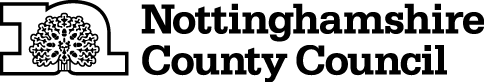 TEMPORARY CLOSURE OF BRIDLEWAYTHE NOTTINGHAMSHIRE COUNTY COUNCIL (EDWINSTOWE BRIDLEWAY NO.11) (TEMPORARY PROHIBITION) CONTINUATION ORDER 2020NOTICE IS HEREBY GIVEN that the Nottinghamshire County Council HAS MADE an ORDER, under Sections 14 and 15(8) of the Road Traffic Regulation Act 1984, the effect of which will be: 	To continue the effects of THE NOTTINGHAMSHIRE COUNTY COUNCIL (EDWINSTOWE BRIDLEWAY NO.11) (TEMPORARY PROHIBITION) NOTICE 2020.  	That Notice came into force on 18th February 2020  The effects are that: -No person shall: -  proceed on foot,cause any pedal cycle to proceed,cause any horse to proceed,cause any animal to proceed 	in the following length of Bridleway at Edwinstowe in the District of Newark and Sherwood:	Edwinstowe Bridleway No.11, from the bridge at grid reference SK 6171 6601 to the junction with Edwinstowe Bridleway 10A at grid reference SK 6188 6595, comprising a distance of approximately 200 metres.IT IS INTENDED that the prohibition respecting the above highway or highways will apply as follows:-	To 17th August 2020 inclusive.The Continuation Order will come into force on 10th March 2020 and any prohibition contained in the continued Order shall apply on that day and on any subsequent day or days when it shall be necessary for the prohibition to apply to enable works to be carried out and the Order shall continue in full force until the works it is proposed to carry out are completed The duration of this Order may be extended with the approval of the relevant Secretary of State.The prohibition is required to protect public safety due to a flood damaged eroded path. THIS NOTICE IS DATED THIS 9TH DAY OF MARCH 2020Corporate Director of PlaceNottinghamshire County CouncilCounty HallNG2 7QPFor more information contact the Rights of Way office on 0115 977 5680